Муниципальное бюджетное общеобразовательное учреждениесредняя общеобразовательная школа с.ВысокоеБашмаковского района Пензенской областиПоложениеоб организации образовательной деятельности с использованием электронного обучения и дистанционных образовательных технологийв МБОУСОШ с.ВысокоеОБЩИЕ ПОЛОЖЕНИЯ1.1 Настоящее Положение об организации дистанционного образовательного процесса (далее-Положение) разработано с целью установления единых подходов к деятельности МБОУСОШ с.Высокое Башмаковского района Пензенской области (далее-Школа), обеспечения усвоения обучающимися обязательного минимума содержания образовательных программ и реализует организацию дистанционного обучения с применением электронного, в том числе ограничительных мероприятий.1.2 Настоящее Положение является нормативным локальным актом Школы и обязательно к исполнению всех участников образовательных отношений.1.3 Положение разработано на основании:- ст.16 Федерального закона от 29.12.2012 №273 «Об образовании в Российской Федерации»;- Порядком применения организациями, осуществляющими образовательную деятельность, электронного обучения, дистанционных образовательных технологий при реализации образовательных программ, утвержденным приказом Министерства образования и науки РФ от 23.08.2017г №816;-  Постановления Главного государственного санитарного врача РФ от 29.12.2010 №189 «Об утверждении СанПин 2.4.2.2821-10 «Санитарно-эпидемиологические требования к условиям и организации обучения в образовательных учреждениях»;- Приказа Министерства просвещения Российской Федерации от 17.03.2020 №104 «Об организации образовательной деятельности в учреждениях, реализующих образовательные программы начального общего, основного общего и среднего общего образования, образовательные программы среднего профессионального образования, соответствующего дополнительного профессионального образования и дополнительные общеобразовательные программы, в условиях распространения новой коронавирусной инфекции на территории Российской Федерации»; -Письмом Министерства просвещения РФ от 19 марта 2020г. № ГД-39/04 «О направлении  методических рекомендаций» (вместе с  «Методическими рекомендациями  по реализации образовательных программ начальною общего, основного общего, среднею общего образования, образовательных программ среднею профессионального образовании и дополнительных общеобразовательных программ с применением электронного обучения и дистанционных образовательных технологий»);  -Письмом Министерства просвещения РФ от 01.04.2020г. № 10-167 «О направлении  методических рекомендаций по подготовке обучающихся по образовательным программам основного общего и среднего общего образования к государственной итоговой аттестации в условиях сложившейся эпидемиологической ситуации»;  1.4. Дистанционное обучение - способ организации процесса обучения, основанный на использовании современных информационных и телекоммуникационных технологий, позволяющих осуществлять обучение на расстоянии без непосредственного контакта между учителем и учащимися. 1.5. Образовательная деятельность, реализуемая в дистанционной форме, предусматривает значительную долю самостоятельных занятий учащихся; методическое и дидактическое обеспечение этого процесса со стороны Школы, а также регулярный систематический контроль и учет знаний учащихся, возможность реализации в комплексе с традиционной формой получения образования. 1.6. Дистанционная форма обучения при необходимости может реализовываться комплексно с традиционной, семейной и другими, предусмотренными Федеральным законом «Об образовании в РФ» формами его получения. 1.7. Основными целями использования дистанционного обучения в Школе являются: - повышение доступности образовательных услуг для учащихся; - расширение сферы основной деятельности Школы; - интеграция дистанционного обучения с классическими формами обучения с целью повышения их эффективности. 1.8. Основными принципами организации дистанционного обучения являются: - принцип интерактивности, выражающийся в возможности постоянных контактов всех участников образовательных отношений с помощью специализированной информационно-образовательной среды (в том числе, официальный сайт Школы, Электронный журнал, Электронный дневник, портал РЭШ,  цифровые образовательные ресурсы «Якласс», «Учи.ру», «Яндекс.учебник», электронная почта, ВКонтакте, и другие); - принцип адаптивности, позволяющий легко использовать учебные материалы нового поколения, содержащие цифровые образовательные ресурсы, в конкретных условиях образовательной деятельности; - принцип гибкости, дающий возможность участникам образовательных отношений работать в необходимом для них темпе и в удобное для себя время, а также в дни возможности непосещения занятий учащимися по неблагоприятным погодным условиям по усмотрению родителей (законных представителей) (актированные дни) и дни, пропущенные по болезни или в период карантина; - принцип модульности, позволяющий использовать ученику и учителю необходимые им сетевые учебные курсы (или отдельные составляющие учебного курса) для реализации индивидуальных учебных планов; - принцип оперативности и объективности оценивания учебных достижений учащихся; - предоставление обучающимся возможности освоения образовательных программ, непосредственно по месту жительства или его временного пребывания (нахождения); - обеспечения полноты реализации образовательных программ по предметам, а также усвоения учащимися обязательного минимума содержания образовательных программ за уровень начального, основного и среднего общего образования, выполнения федеральных государственных образовательных стандартов. 1.9. Объявление об ограничительных мероприятиях, влекущих за собой приостановление учебных занятий, размещается в новостной ленте школьного сайта.2. ОРГАНИЗАЦИЯ ПРОЦЕССА ДИСТАНЦИОННОГО ОБУЧЕНИЯ2.1. Директор Школы издает приказ об организации образовательной деятельности с использованием электронного обучения и дистанционных образовательных технологий. 2.2. Заместитель директора по учебно-воспитательной работе: 2.2.1. Организует расписание, контролирует корректировку учителями-предметниками своих рабочих программ с использованием электронного обучения и дистанционных образовательных технологий, в том числе в период ограничительных мероприятий. 2.2.2. Ведёт мониторинг, текущий и промежуточный контроль работы учителей-предметников, работающих дистанционно; 2.2.3. Ведёт мониторинг заполнения классных журналов, выставления оценок учащимся в классных электронных журналах. 2.3. Учитель – предметник должен планировать работу в дистанционном режиме, исходя из следующих требований: -  продолжительность урока в дистанционной форме не должна превышать 30 минут,- процентное соотношение реализации программы учебного предмета по формату дистанционного обучения 40/10/10/40, где 40% - это уроки, проводимые учителями на платформах: портал РЭШ,  цифровые образовательные ресурсы  «Учи. ру»,  «Яндекс.Учебник»и др ; 10% - онлайн консультации и видеочаты (Skype, Telegram, WhatsApp и другие удобные мессенджеры и др.); 10% - организация работы посредством контактных телефонов, электронной почты; организация работы на платформе веб-образование Пенза (электронный журнал). 40% - самостоятельная работа (изучение материалов по учебнику, выполнение заданий и пр.); 2.4. Учитель-предметник к каждой теме урока прикладывает план занятий с активными ссылками на интернет - ресурсы, чтобы учащиеся и их родители смогли самостоятельно организовать последовательное изучение темы.  2.5. Учитель-предметник организует образовательную деятельность через следующие формы: - индивидуальные и групповые консультации обучающихся (веб-камера, через сообщения в группы в социальных сетях, Skype, Telegram, WhatsApp и др.); - дистанционное обучение в сети интернет на обучающих платформах: «Учи.ру», «Яндекс.Учебник», РЭШ и др. - онлайн - тестирование в сети интернет на платформах: «Решу ОГЭ», «Решу ЕГЭ», «Учи.ру», «Яндекс.Учебник» и др. - самостоятельная работа учащегося может включать следующие формы (элементы) дистанционного обучения: работа с учебником, просмотр видеолекций, видео – уроков, прослушивание аудиоматериала, компьютерное тестирование, изучение печатных и других методических учебных материалов и пр. 2.6. Учитель продумывает организацию текущего контроля посредством системы онлайн тестирования, выдачи самостоятельных работ и пр. Самостоятельная деятельность обучающихся может быть оценена педагогами только в случае достижения учащимися положительных результатов (если работа выполнена на неудовлетворительную оценку, то учитель проводит консультации с целью коррекции знаний и предоставляет аналогичный вариант работы). В случае невыполнения заданий без уважительной причины в срок выставляется неудовлетворительная отметка, за исключением, если обучающийся в данный момент находится на лечении. 2.7. Создание общих и индивидуальных домашних заданий, а также проверка учителем выданных заданий, создание тестов в системе регламентируется «Методическими рекомендациями по организации дистанционного обучения в общеобразовательных организациях».  2.8. Учитель обязан заполнить электронный классный журнал в день проведения урока. В графе с темой урока в скобках указать «дистанционно». В графе домашнее задание подробно описать, что необходимо выполнить ученику, прикрепить справочные материалы, инструкции к выполнению заданий, ссылки на видеоуроки и др. 2.9. Периоды отмены учебных занятий в связи с неблагоприятной эпидемиологической обстановкой, другими мероприятиями, влекущими за собой приостановление учебного процесса в Школе, являются рабочим временем сотрудников Школы. 2.10. В период отмены учебных занятий (образовательной деятельности) в период карантина учителя и другие педагогические работники привлекаются к образовательно-воспитательной, методической, организационной работе. На заседаниях школьных методических сообществ учителя делятся опытом работы использования ДОТ в образовательной деятельности. 2.11 Положения «Об особенностях режима рабочего времени и времени отдыха педагогических и других работников образовательного учреждения», утвержденного приказом Министерства образования и науки РФ от 27.03.2006г. № 69. Продолжительность рабочего времени педагогов во время карантина определяется исходя из продолжительности рабочей недели (36 часов в неделю). 2.12. Права и обязанности обучающихся, осваивающих образовательные программы с использованием дистанционных образовательных технологий, определяются законодательством Российской Федерации. 2.13. Обучение в дистанционной форме может осуществляться по основной образовательной программе Школы и по программе обучения детей с особыми образовательными потребностями. 3. ПРАВА, ОБЯЗАННОСТИ И ОТВЕТСТВЕННОСТЬ УЧАСТНИКОВ ОБРАЗОВАТЕЛЬНЫХ ОТНОШЕНИЙ ПО ИСПОЛЬЗОВАНИЮ ДИСТАНЦИОННОГО ОБУЧЕНИЯ3.1. Права и обязанности обучающихся, осваивающих образовательные программы с использованием дистанционных образовательных технологий, определяются законодательством Российской Федерации. 3.2. Обучение в дистанционной форме может осуществляться по основной образовательной программе Школы и по программе обучения детей с особыми образовательными потребностями, обучении с целью расширения знаний по отдельным предметам, учебным курсам и курсам внеурочной деятельности. Связь обучающегося с учителем-предметником, классным руководителем поддерживается посредством контактных телефонов, электронной почты, электронным дневником. Родители (законные представители) систематически контролируют выполнение их обучающимся ребенком домашних заданий в режиме дистанционного обучения.  3.3. Учащиеся в дистанционной форме имеют все права и обязанности, предусмотренные Федеральным законом «Об образовании в Российской Федерации» и Уставом Школы.  3.4. Школа: 3.4.1. Выявляет потребности обучающихся в дистанционном обучении. 3.4.2. Принимает педагогическим советом решение об использовании дистанционного обучения и электронного обучения  для удовлетворения образовательных потребностей обучающихся и детей с особыми образовательными потребностями, обучении с целью расширения знаний по отдельным предметам, учебным курсам и курсам внеурочной деятельности. 3.4.3. Включает часы дистанционного обучения в учебное расписание Школы. 3.5. За выполнение заданий и ликвидацию задолженностей (при наличии) по учебным предметам ответственность несут родители (законные представители). 3.6. Для обучающихся, выполнявших задания и не усвоивших пройденный учебный материал, учитель-предметник организует дистанционные индивидуальные или групповые консультации для ликвидации пробелов. 3.7. Независимо от количества досрочных, дополнительных дней каникул, выходных, карантинных дней приостановления учебных занятий в учебном году Школа несет в установленном законодательством РФ порядке ответственность за реализацию в полном объеме образовательных программ в соответствии с учебным планом и графиком учебного процесса, за качество образования своих выпускников, за выполнение федеральных государственных образовательных стандартов. 4. ТЕХНИЧЕСКОЕ ОБЕСПЕЧЕНИЕ ИСПОЛЬЗОВАНИЯ ДИСТНЦИОННЫХ ОБРАЗОВАТЕЛЬНЫХ ТЕХНОЛОГИЙ4.1. Учебный процесс с использованием электронного обучения и дистанционных образовательных технологий в Школе обеспечивается следующими техническими средствами (если не предусмотрено нахождение педагогического коллектива в условиях выходных дней, самоизоляции, карантинных дней): - компьютерными классом; - программным обеспечением для доступа к локальным и удаленным серверам с учебной информацией и рабочими материалами для участников учебного процесса; - локальной сетью с выходом в Интернет, с пропускной способностью, достаточной для организации учебного процесса и обеспечения оперативного доступа к учебно-методическим ресурсам. 4.2. Техническое обеспечение учащегося с использованием дистанционных образовательных технологий: - персональный компьютер с возможностью воспроизведения звука и видео; - канал подключения к сети Интернет. 5. ЗАКЛЮЧИТЕЛЬНЫЕ ПОЛОЖЕНИЯ5.1. Вопросы, не урегулированные настоящим Положением, подлежат урегулированию в соответствии с действующим законодательством РФ, Уставом и иными локальными нормативными актами Школы. 5.2. Настоящие Положение действительно до принятия нового Положения.Принято:На заседании педагогического Совета МБОУСОШ с. ВысокоеПротокол №2 от 03.04.2020г                                     «Утверждаю»:                                 Директор школы                             Н. М. Половинкина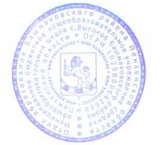 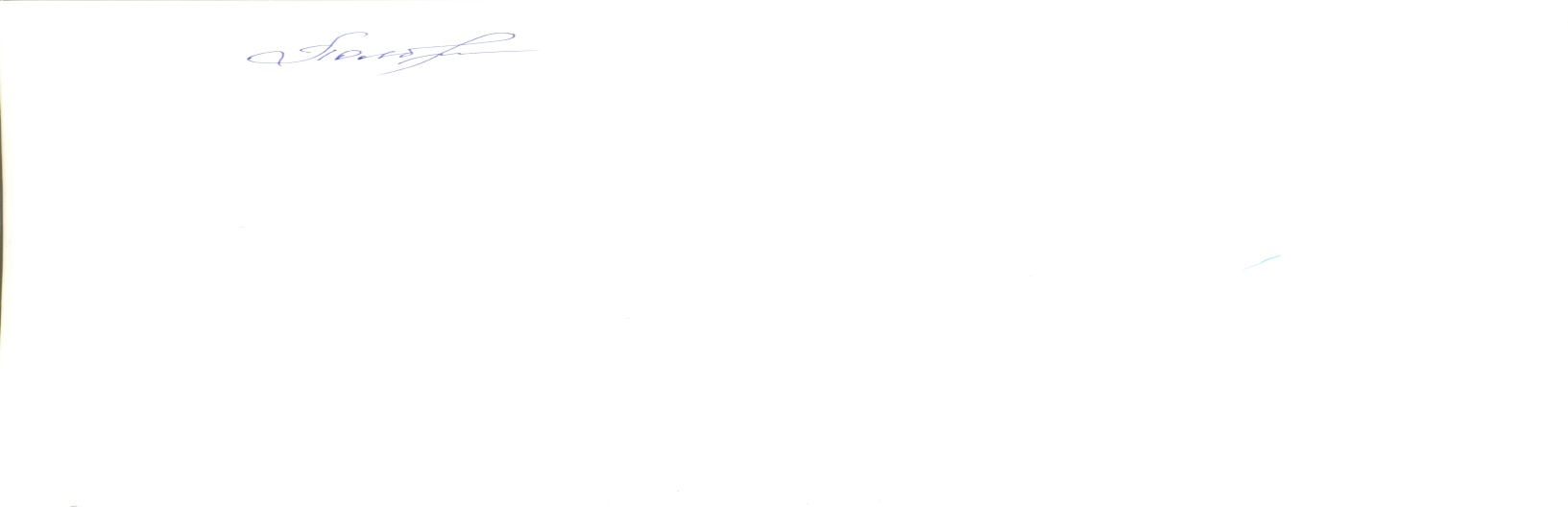             Приказ от 03.04.2020г №38-п